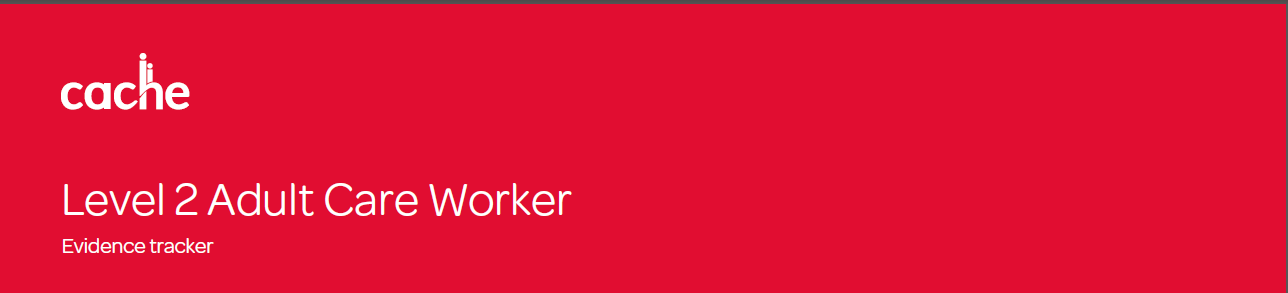 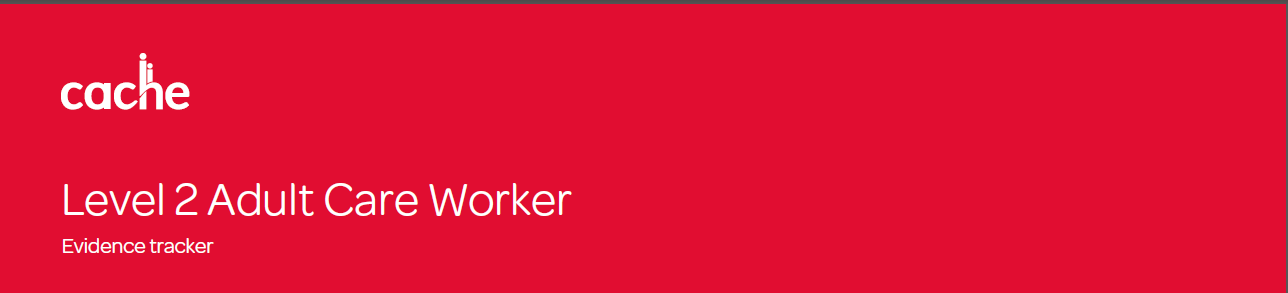 Portfolio Evidence Key (Please include where appropriate):ES: Employer StatementPO: Practical Observation by     EmployerOther:	MF: Manager Feedback AR: Assessor Reviews		PP: Evidence of Pupil ProgressionRA: Reflective AccountWA: Written Account	WT: Witness TestimonyK1. Understanding how pupils learn and develop.You  must know and understand:Evidence:K1. Understanding how pupils learn and develop.Understand the need to provide feedback to support and facilitate an appropriate level of independence.K1. Understanding how pupils learn and develop.Comprehend appropriate levels of learning resources to identify and help address weakness, consolidate strengths and develop individualised expectations.K1. Understanding how pupils learn and develop.Recognise different stages of child development through school, e.g. transition between key stages.You  must know and understand:Evidence:K2. TechnologyRecognise the importance of using appropriate technology to support learning, for example: use of photocopier, tablets, computers, correct programs, for example English, Maths, topic, IT programs.K3. Working with teachers to understand and support assessment for learningUnderstand the need to accurately observe record and report on pupil’s participation, conceptual understanding and progress to improve practice and assessment for different groups of pupils.K3. Working with teachers to understand and support assessment for learningUnderstand the school’s assessment procedures for benchmarking against targets set by the class teacher.K3. Working with teachers to understand and support assessment for learningBe familiar with assessment materials.You  must know and understand:Evidence:K4. CurriculumAn appropriate knowledge of the curriculum and context you are working in.K5. Keeping Children Safe inEducationUnderstand current statutory guidance including ‘Keeping Children Safe in Education’ Part 1, safeguarding policies, Prevent Strategy.K5. Keeping Children Safe inEducationUnderstand the importance of sharing relevant information, in a timely manner with the designated Safeguarding lead.K5. Keeping Children Safe inEducationUnderstand the importance of first aid procedures, recording/reporting incidents and a broad knowledge of Health & Safety Policy.You  must be able to:Evidence:S1. Develop strategies tosupport and encouragepupils to move towardsindependent learningUse appropriately varied vocabulary to ensure pupils’ understanding.S1. Develop strategies tosupport and encouragepupils to move towardsindependent learningDeliver interventions in accordance with training given (RAG rating).S1. Develop strategies tosupport and encouragepupils to move towardsindependent learningFoster and encourage positive, effective, nurturing and safe learning environments inspiring pupils to take pride in and learn from their individual achievements.S1. Develop strategies tosupport and encouragepupils to move towardsindependent learningEmbed effective behaviour management strategies using discipline appropriately and fairly in line with the school’s policyS1. Develop strategies tosupport and encouragepupils to move towardsindependent learningRecognise, adapt and respond to all pupils encompassing SEN/emotional vulnerabilities, for example use Makaton, Visual timetablesBehaviours:Evidence:B1. Building relationships/ embracing changeFlexibility, trust, professional conduct, confidentiality and being respectful.B1. Building relationships/ embracing changePromote the school’s efforts to build positive behaviour for learning.B1. Building relationships/ embracing changePromote and exemplify positive behaviour and uphold the school ethos.B1. Building relationships/ embracing changeBe enthusiastic and open to new ideas.BehavioursEvidenceB2. Adding value to educationPraise; provide constructive and specific feedback and support pupils, helping them to achieve their maximum potential socially, emotionally and academically through peer marking and reflection.B3. Promoting equality, diversity and inclusionKeep pupils at the centre of everything.B3. Promoting equality, diversity and inclusionPromote community cohesion and cultural diversity encompassing a full understanding of the school’s ethos.BehavioursEvidenceB4. Professional standards andpersonal accountabilityDemonstrate professional relationships in line with the staff handbook.B4. Professional standards andpersonal accountabilityBe diplomatic, a positive role model and maintain confidentiality.B4. Professional standards andpersonal accountabilityOptimise learning opportunities and reflect on their personal development.B4. Professional standards andpersonal accountabilityDemonstrate a willingness to learn and improvise personal skill set.BehavioursEvidenceB5. Team working, collaboration and engagementWork collaboratively and constructively with the whole school team.B5. Team working, collaboration and engagementEngage professionally as appropriate with outside professionals.